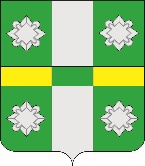 Российская ФедерацияИркутская областьУсольское районное муниципальное образованиеАдминистрацияГородского поселенияТайтурского муниципального образованияПОСТАНОВЛЕНИЕОт 05.10.2020г.								№ 240р.п. ТайтуркаО внесении изменений в Муниципальную программу «Благоустройство территории городского поселения Тайтурского муниципального образования на 2020-2022 г.» В связи с уточнением перечня мероприятий муниципальной программы «Благоустройство территории городского поселения Тайтурского муниципального образования на 2020-2022г.», в соответствии с Порядком принятия решений о разработке, формировании, утверждении, реализации и оценки эффективности реализации муниципальных программ городского поселения Тайтурского муниципального образования, утвержденным постановлением администрации городского поселения Тайтурского о муниципального образования от 10.11.2017г. №257, руководствуясь ст.179 Бюджетного кодекса РФ, Федеральным Законом № 131-ФЗ от 06.10.2003г. «Об общих принципах организации местного самоуправления в Российской Федерации», ст.ст. 6, 23, 46 Устава Тайтурского муниципального образования, администрация городского поселения Тайтурского муниципального образования ПОСТАНОВЛЯЕТ:1. Внести изменения в муниципальную программу «Благоустройство территории городского поселения Тайтурского муниципального образования на 2020-2022 г.»,  утвержденную постановлением администрации городского поселения Тайтурского муниципального образования от 13.11.2019 года  №301, с изменениями от 03.03.2020г. №62, от 14.07.2020г. №168 (далее - Программа):1.1. В Разделе 1 Паспорта муниципальной программы в таблице Строку «Ресурсное обеспечение муниципальной программы» изложить в следующей редакции:1.2. Раздел 6 Ресурсное обеспечение программы изложить в следующей редакции:Общий объем финансирования Программы составляет: в 2020-2022 годах – 18843,93 тыс. руб., в том числе из местного бюджета – 12427,23 тыс. руб., из областного бюджета – 6416,7 тыс. руб. По годам:2020 г. – 8692,63 тыс. руб.  в том числе из местного бюджета – 5677,53 тыс. руб., из областного бюджета -  3015,1 тыс. руб.2021 г. -  5017,2 тыс. руб., в том числе из местного бюджета – 3316,4 тыс. руб., из областного бюджета – 1700,8 тыс. руб.2022 г. – 5134,1 тыс. руб., в том числе из местного бюджета -  3433,3 тыс. руб., из областного бюджета -  1700,8 тыс. руб.Приложение № 1 таблица № 3, 4.1.3. Строку «Ресурсное обеспечение подпрограммы» в Паспорте Подпрограммы 1 «Осуществление дорожной деятельности на территории городского поселения Тайтурского муниципального образования на 2020-2022 годы» изложить в следующей редакции:1.4. Абзац 2 в Разделе «Ресурсное обеспечение подпрограммы» в Подпрограмме 1 «Осуществление дорожной деятельности на территории городского поселения Тайтурского муниципального образования на 2020-2022 годы» изложить в следующей редакции:На реализацию мероприятий Подпрограммы потребуется всего: 11051,7 тыс. руб., в том числе из местного бюджета – 7310,3 тыс. руб., из областного бюджета – 3741,4 тыс. руб., в том числе по годам:2020г. -  3270,4 тыс. руб. в том числе из местного бюджета – 2430,6 тыс. руб., из областного бюджета – 839,8 тыс. руб. 2021г. -  3834,2 тыс. руб. в том числе из местного бюджета – 2383,4 тыс. руб., из областного бюджета – 1450,8тыс. руб.2022г. – 3947,1 тыс. руб. в том числе из местного бюджета – 2496,3 тыс. руб., из областного бюджета – 1450,8тыс. руб.1.5. Строку «Ресурсное обеспечение подпрограммы» в Паспорте Подпрограммы 2 «Развитие систем уличного освещения Тайтурского муниципального образования» на 2020-2022 годы изложить в следующей редакции:1.6. Абзац 3 в Разделе «Ресурсное обеспечение подпрограммы» в Подпрограмме «Развитие систем уличного освещения Тайтурского муниципального образования» на 2021-2022 изложить в следующей редакции:Общий объем финансирования подпрограммы в 2020-2022 годах составит –  2174,04 тыс. руб., в том числе из местного бюджета – 1319,36 тыс. руб., из областного бюджета – 854,68 тыс. руб., в том числе по годам:2020 г. – 1059,64 тыс. руб. в том числе из местного бюджета – 704,96 тыс. руб., из областного бюджета – 354,68 тыс. руб.2021 г. – 555,2 тыс. руб. в том числе из местного бюджета- 305,2 тыс. руб., из областного бюджета –250,0 тыс. руб.2022 г. – 559,2 тыс. руб. в том числе из местного бюджета- 309,2 тыс. руб., из областного бюджета – 250,0 тыс. руб.	1.7 Приложение  1 Таблица 3 к Программе изложить в следующей редакции: Ресурсное обеспечение реализации муниципальной программы «Благоустройство территории городского поселения Тайтурского муниципального образования на 2020-2022 г.» за счет средств бюджета городского поселения Тайтурского муниципального образования1.8. Приложение  1 Таблица 4 к Программе изложить в следующей редакции: Прогнозная (справочная) оценка ресурсного обеспечения реализации муниципальной программы за счет всех источников финансирования  «Благоустройство территории городского поселения Тайтурского муниципального образования на 2020-2022 г.»2. Ведущему специалисту по бюджетно-финансовой политике администрации городского поселения Тайтурского муниципального образования (Клыш Е.В.) предусмотреть при формировании бюджета денежные средства для реализации программы «Благоустройство территории городского поселения Тайтурского муниципального образования на 2020-2022г.».3. Ответственность за выполнение Программы возложить на специалиста по землепользованию, архитектуре, градостроительству и благоустройству администрации городского поселения Тайтурского муниципального образования  - Е.Н. Соболеву и главного специалиста по муниципальному хозяйству – Е.А. Акудович. 4.  Ведущему специалисту по кадровым вопросам и делопроизводству (Бархатовой К.В.) опубликовать настоящее постановление в газете «Новости» и разместить на официальном сайте администрации городского поселения Тайтурского муниципального образования (www.taiturka.irkmo.ru) в информационно-телекоммуникационной сети «Интернет».Подготовил: специалист администрации по землепользованию и благоустройству _______ Е.Н. Соболева«___»_________2020 г.Согласовано: главный специалист администрации по юридическим вопросам и нотариальным действиям __________ И.А. Пономарев «___»_________2020 г.Согласовано: ведущий специалист администрации по бюджетно-финансовой политике __________ Е.В. Клыш«___»_________2020 г.Ресурсное обеспечение муниципальной программыФинансирование программных мероприятий осуществляется за счет средств бюджета городского поселения Тайтурского муниципального образования, бюджета Иркутской области, федерального бюджета и иных источников. Финансирование, предусмотренное в плановом периоде 2020-2022 годов, может быть уточнено при формировании проектов решений о бюджете поселения на 2020-2022 годы.Общий объем финансирования Программы составляет: в 2020-2022 годах – 18843,93 тыс. руб., в том числе из местного бюджета – 12427,23 тыс. руб., из областного бюджета – 6416,7 тыс. руб.по годам:2020 г. – 8692,63 тыс. руб.  в том числе из местного бюджета – 5677,53 тыс. руб., из областного бюджета -  3015,1 тыс. руб.2021 г. -  5017,2 тыс. руб., в том числе из местного бюджета – 3316,4 тыс. руб., из областного бюджета – 1700,8 тыс. руб.2022 г. – 5134,1 тыс. руб., в том числе из местного бюджета -  3433,3 тыс. руб., из областного бюджета -  1700,8 тыс. руб.Ресурсное обеспечение подпрограммыФинансирование мероприятий подпрограммы осуществляется за счет средств бюджета городского поселения Тайтурского муниципального образования, бюджета Иркутской области, федерального бюджета и иных источников. Финансирование, предусмотренное в плановом периоде 2020-2022 годов, может быть уточнено при формировании проектов решений о бюджете поселения на 2020, 2021, 2022 годы.Всего: 11051,7 тыс. руб., в том числе из местного бюджета – 7310,3 тыс. руб., из областного бюджета – 3741,4 тыс. руб., в том числе по годам:2020г. -  3270,4 тыс. руб. в том числе из местного бюджета – 2430,6 тыс. руб., из областного бюджета – 839,8 тыс. руб. 2021г. -  3834,2 тыс. руб. в том числе из местного бюджета – 2383,4 тыс. руб., из областного бюджета – 1450,8тыс. руб.2022г. – 3947,1тыс. руб. в том числе из местного бюджета – 2496,3 тыс. руб., из областного бюджета – 1450,8тыс. руб.Ресурсное обеспечение подпрограммы  Финансирование мероприятий подпрограммы осуществляется за счет средств бюджета городского поселения Тайтурского муниципального образования, бюджета Иркутской области, федерального бюджета и иных источников. Финансирование, предусмотренное в плановом периоде 2020-2022 годов, может быть уточнено при формировании проектов решений о бюджете поселения на 2020, 2021, 2022 годы.Общий объем финансирования подпрограммы в 2020-2022 годах составит – 2174,04 тыс. руб., в том числе из местного бюджета – 1319,36 тыс. руб., из областного бюджета 854,68 тыс. руб., в том числе по годам:2020 г. – 1059,64 тыс. руб. в том числе из местного бюджета – 704,96 тыс. руб., из областного бюджета – 354,68 тыс. руб.2021 г. – 555,2 тыс. руб. в том числе из местного бюджета- 305,2 тыс. руб., из областного бюджета –250,0 тыс. руб.2022 г. – 559,2 тыс. руб. в том числе из местного бюджета- 309,2 тыс. руб., из областного бюджета – 250,0 тыс. руб.Наименование программы, подпрограммы, ведомственной целевой программы, основного мероприятия, мероприятияОтветственный исполнитель, соисполнители, участники, исполнители мероприятийРасходы (тыс. руб.)Расходы (тыс. руб.)Расходы (тыс. руб.)Расходы (тыс. руб.)Наименование программы, подпрограммы, ведомственной целевой программы, основного мероприятия, мероприятияОтветственный исполнитель, соисполнители, участники, исполнители мероприятийпервый год  действия программы2020второй год действия программы 2021год 
завершения действия программы2022всего123456Программа «Благоустройство территории городского поселения Тайтурского муниципального образования на 2020-2022 г.»всего, в том числе:8692,635017,25134,118843,93Программа «Благоустройство территории городского поселения Тайтурского муниципального образования на 2020-2022 г.»ответственный исполнитель8692,635017,25134,118843,93Мероприятие: Благоустройство территории городского поселения Тайтурского МОответственный исполнитель2751,07200,3200,33151,67Мероприятие: Охрана окружающей среды, в том числе оборудование контейнерных площадокответственный исполнитель1486,52231,2367,528,0367,52221,52Мероприятие: Развитие архитектуры и градостроительства,в том числе внесение изменений в Генеральный план и правила землепользования и застройкиответственный исполнитель105,080,040,040,0185,0Мероприятие: Оценка земельных участков и других объектов недвижимого имуществаответственный исполнитель20,020,020,060,0Подпрограмма 1«Осуществление дорожной деятельности на территории городского поселения Тайтурского муниципального образования на 2020-2022  годы».Всего, в том числе:3270,43834,23947,111051,7Подпрограмма 1«Осуществление дорожной деятельности на территории городского поселения Тайтурского муниципального образования на 2020-2022  годы».ответственный исполнитель3270,43834,23947,111051,7Подпрограмма 2 «Развитие систем уличного освещения Тайтурского муниципального образования» на 2020-2022  годы»Всего, в том числе:1059,64555,2559,22174,04Подпрограмма 2 «Развитие систем уличного освещения Тайтурского муниципального образования» на 2020-2022  годы»ответственный исполнитель1059,64555,2559,22174,04Наименование программы, подпрограммы, ведомственной целевой программы, основного мероприятияОтветственный исполнитель, соисполнители, участники, исполнители мероприятийИсточники финансированияРасходы (тыс. руб.)Расходы (тыс. руб.)Расходы (тыс. руб.)Расходы (тыс. руб.)Наименование программы, подпрограммы, ведомственной целевой программы, основного мероприятияОтветственный исполнитель, соисполнители, участники, исполнители мероприятийИсточники финансированияпервый год действия программы2020второй год действия программы2021год 
завершения действия программы2022всего1234567 Программа  «Благоустройство территории городского поселения Тайтурского муниципального образования на 2020-2022 г.»всего, в том числе:всего8692,635017,25134,118843,93 Программа  «Благоустройство территории городского поселения Тайтурского муниципального образования на 2020-2022 г.»всего, в том числе:областной бюджет (ОБ)3015,11700,81700,86416,7 Программа  «Благоустройство территории городского поселения Тайтурского муниципального образования на 2020-2022 г.»всего, в том числе:средства, планируемые к привлечению из федерального бюджета (ФБ)0000 Программа  «Благоустройство территории городского поселения Тайтурского муниципального образования на 2020-2022 г.»всего, в том числе:местный бюджет (МБ)5677,533316,43433,312427,23 Программа  «Благоустройство территории городского поселения Тайтурского муниципального образования на 2020-2022 г.»всего, в том числе:иные источники (ИИ)0000 Программа  «Благоустройство территории городского поселения Тайтурского муниципального образования на 2020-2022 г.»ответственный исполнитель программывсего8692,635017,25134,118843,93 Программа  «Благоустройство территории городского поселения Тайтурского муниципального образования на 2020-2022 г.»ответственный исполнитель программыобластной бюджет (ОБ)3015,11700,81700,86416,7 Программа  «Благоустройство территории городского поселения Тайтурского муниципального образования на 2020-2022 г.»ответственный исполнитель программысредства, планируемые к привлечению из федерального бюджета (ФБ)0000 Программа  «Благоустройство территории городского поселения Тайтурского муниципального образования на 2020-2022 г.»ответственный исполнитель программыместный бюджет (МБ)5677,533316,43433,312427,23 Программа  «Благоустройство территории городского поселения Тайтурского муниципального образования на 2020-2022 г.»ответственный исполнитель программыиные источники (ИИ)0000Подпрограмма 1 «Осуществление дорожной деятельности на территории городского поселения Тайтурского муниципального образования на 2020-2022 годы».всего, в том числе:всего3270,43834,23947,111051,7Подпрограмма 1 «Осуществление дорожной деятельности на территории городского поселения Тайтурского муниципального образования на 2020-2022 годы».всего, в том числе:областной бюджет (ОБ)839,81450,81450,83741,4Подпрограмма 1 «Осуществление дорожной деятельности на территории городского поселения Тайтурского муниципального образования на 2020-2022 годы».всего, в том числе:средства, планируемые к привлечению из федерального бюджета (ФБ)0000Подпрограмма 1 «Осуществление дорожной деятельности на территории городского поселения Тайтурского муниципального образования на 2020-2022 годы».всего, в том числе:местный бюджет (МБ)2430,62383,42496,37310,3Подпрограмма 1 «Осуществление дорожной деятельности на территории городского поселения Тайтурского муниципального образования на 2020-2022 годы».всего, в том числе:иные источники (ИИ)0000Подпрограмма 1 «Осуществление дорожной деятельности на территории городского поселения Тайтурского муниципального образования на 2020-2022 годы».ответственный исполнитель подпрограммы (соисполнитель муниципальной программы)всего3270,43834,23947,111051,7Подпрограмма 1 «Осуществление дорожной деятельности на территории городского поселения Тайтурского муниципального образования на 2020-2022 годы».ответственный исполнитель подпрограммы (соисполнитель муниципальной программы)областной бюджет (ОБ)839,81450,81450,83741,4Подпрограмма 1 «Осуществление дорожной деятельности на территории городского поселения Тайтурского муниципального образования на 2020-2022 годы».ответственный исполнитель подпрограммы (соисполнитель муниципальной программы)средства, планируемые к привлечению из  федерального бюджета (ФБ)0000Подпрограмма 1 «Осуществление дорожной деятельности на территории городского поселения Тайтурского муниципального образования на 2020-2022 годы».ответственный исполнитель подпрограммы (соисполнитель муниципальной программы)местный бюджет (МБ)2430,62383,42496,37310,3Подпрограмма 1 «Осуществление дорожной деятельности на территории городского поселения Тайтурского муниципального образования на 2020-2022 годы».ответственный исполнитель подпрограммы (соисполнитель муниципальной программы)иные источники (ИИ)0000Подпрограмма 2 «Развитие систем уличного освещения Тайтурского муниципального образования» на 2020-2022годывсего, в том числе:всего1059,64555,2559,22174,04Подпрограмма 2 «Развитие систем уличного освещения Тайтурского муниципального образования» на 2020-2022годывсего, в том числе:областной бюджет (ОБ)354,68250,0250,0854,68Подпрограмма 2 «Развитие систем уличного освещения Тайтурского муниципального образования» на 2020-2022годывсего, в том числе:средства, планируемые к привлечению из федерального бюджета (ФБ)0000Подпрограмма 2 «Развитие систем уличного освещения Тайтурского муниципального образования» на 2020-2022годывсего, в том числе:местный бюджет (МБ)704,96305,2309,21319,36Подпрограмма 2 «Развитие систем уличного освещения Тайтурского муниципального образования» на 2020-2022годывсего, в том числе:иные источники (ИИ)0000Подпрограмма 2 «Развитие систем уличного освещения Тайтурского муниципального образования» на 2020-2022годыответственный исполнитель подпрограммы (соисполнитель муниципальной программы)всего1059,64555,2559,22174,04Подпрограмма 2 «Развитие систем уличного освещения Тайтурского муниципального образования» на 2020-2022годыответственный исполнитель подпрограммы (соисполнитель муниципальной программы)областной бюджет (ОБ)354,68250,0250,0854,68Подпрограмма 2 «Развитие систем уличного освещения Тайтурского муниципального образования» на 2020-2022годыответственный исполнитель подпрограммы (соисполнитель муниципальной программы)средства, планируемые к привлечению из федерального бюджета (ФБ)0000Подпрограмма 2 «Развитие систем уличного освещения Тайтурского муниципального образования» на 2020-2022годыответственный исполнитель подпрограммы (соисполнитель муниципальной программы)местный бюджет (МБ)704,96305,2309,21319,36Подпрограмма 2 «Развитие систем уличного освещения Тайтурского муниципального образования» на 2020-2022годыответственный исполнитель подпрограммы (соисполнитель муниципальной программы)иные источники (ИИ)0000Основные мероприятия муниципальной программывсего, в том числе:всего4362,59627,8627,85618,19Основные мероприятия муниципальной программывсего, в том числе:областной бюджет (ОБ)1820,62001820,62Основные мероприятия муниципальной программывсего, в том числе:средства, планируемые к привлечению из федерального бюджета (ФБ)0000Основные мероприятия муниципальной программывсего, в том числе:местный бюджет (МБ)2541,97627,8627,83797,57Основные мероприятия муниципальной программывсего, в том числе:иные источники (ИИ)0000Основные мероприятия муниципальной программыответственный исполнитель подпрограммы (соисполнитель муниципальной программы)всего4362,59627,8627,85618,19Основные мероприятия муниципальной программыответственный исполнитель подпрограммы (соисполнитель муниципальной программы)областной бюджет (ОБ)1820,62001820,62Основные мероприятия муниципальной программыответственный исполнитель подпрограммы (соисполнитель муниципальной программы)средства, планируемые к привлечению из федерального бюджета (ФБ)0000Основные мероприятия муниципальной программыответственный исполнитель подпрограммы (соисполнитель муниципальной программы)местный бюджет (МБ)2541,97627,8627,83797,57Основные мероприятия муниципальной программыответственный исполнитель подпрограммы (соисполнитель муниципальной программы)иные источники (ИИ)0000И.о. главы городского поселения Тайтурского муниципального образования                                                             Е.А. Леонова